Residence Hall Association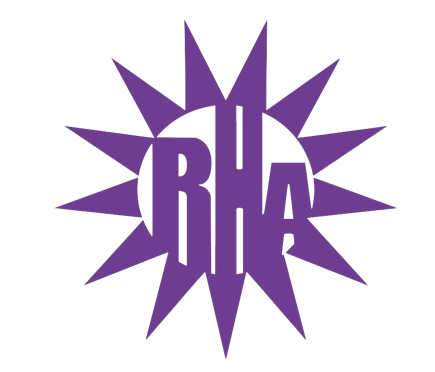 General Assembly MeetingSeptember 29, 2021Hyland 2203Call to Order Roll Call/IcebreakerI’m Glad You’re HereApproval of the MinutesMay 3, 2021September 22, 2021LIT ReportsExecutive ReportsAdvisor ReportsOld BusinessSwear In Vice PresidentGuest SpeakersDan and Alison – UWW Police DepartmentUpdate on ProgramsNew BusinessBudget PresentationOTM PresentationNia Mooney – Funding RequestComplex Selection and Make-Up For Next YearWSG ReportNRHH ReportJitters ReportCommittee ReportsRA ReportFinal ThoughtsSnapsU Rock U RuleGolden ArtichokeAdjournmentNext Meeting: October 6, 2021Theme: Neon